г. Москва                                                                                             22 апреля 2016 г.Славянская площадь, д. 2/5/4, стр. 3.                                                                        15.00Повестка днярасширенного заседания Экспертного Совета  по малому и среднему предпринимательствуПрезентация АО «Федеральная корпорация по развитию малого и среднего предпринимательства» Технологических требований по предоставлению независимых гарантий, в том числе банковских, и поручительств в рамках Национальной гарантийной системы (НГС) и Каталога продуктов.Об основных требованиях к проектам, которые рассматривает АО «Федеральная корпорация по развитию малого и среднего предпринимательства»О предложениях АО «МСП Банк» по внесению изменений в статью 7 Федерального закона от 07.08.2001 N 115-ФЗ «О противодействии легализации (отмыванию) доходов, полученных преступным путем, и финансированию терроризма» в части идентификации субъекта малого и среднего предпринимательства.О включении Инвестиционно-консалтинговой группы «ФЁСТ» в члены Экспертного Совета по малому и среднему предпринимательству.О проведении следующего заседания Экспертного Совета по малому и среднему предпринимательству и тематике основных вопросов.      (Предложения участников заседания)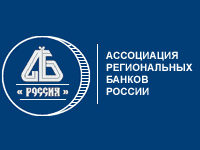 АО «МСП БАНК»